                   Всесвітній день дитини – 20 листопада 2023      (1 клас)Мета. Продовжувати формувати уявлення про права дитини. Ознайомити учнів з поняттям «право», «Конституція», «Декларація», «Конвенція». Акцентувати увагу на правах дитини, які порушуються в родині, у школі, в казках. Розвивати увагу, старанність. Формувати ціннісне ставлення до своєї сім'ї, друзів, оточуючих, почуття дисциплінованості.Обладнання. Ноутбук, дидактичні матеріали до ігор, підручники з ЯДС, олівці, Буратіно, цукерки для утворенняя груп, скотч, магніти, маски вовка і козлика.Запрошені на урок учні 4 класу.Хід заняттяВступна частина.Сьогодні ми всі вітаємо наших гостей у класі. У Всесвітній день дитини поговоримо про права та обов’язки, пограємося, помалюємо, поспіваємо, ще й потанцюємо.Утворення груп дітей.Основна частина.Колись давно на земній кулі діяв закон «Хто сильніший, той і правий». Керувались силою, кривдили слабких. Та згодом все змінилося.У 1948 році Організація Об’єднаних Націй підписала Декларацію прав людини. Але тут про людей усіх. А ось 20 листопада 1989 року було прийнято окремий документ «Конвенцію про права дитини». Наша держава теж підписалася під цим документом. Отже, теж має дбати і піклуватися про своїх маленьких громадян. Діти – це люди, яким ще не виповнилося 18 років.Вірші дітей. Нехай щасливі будуть всі діти на світі,Сміються, співають, веселяться юрбою.Нехай ласкаво сонечко в небі всім світитьІ щастя крокує кулею земною.У День дитини всіх малят,Ніжно вітаємо,Бути щасливими на світіВід усією душі бажаємо!     Щоб сонце сіяло, а всі діти у щасті зростали.
Щоб було багато
у дітей іграшок,
Щоб не стріляли
дорослі з гармат. 
                Щоб припинилися
                війни всі на світі,
                Щоб посміхалися,
                а не гинули діти.Дитинство наше – в нас одне,
І хай це кожен пам'ятає !
Дитячі душі на Землі
Нехай ніхто не ображає.      Щоб поруч була любляча матуся
      І щоб в очах іскриночки горіли,
      Щоб ми, сини і доньки в мирі жили
      І щоб нічим ніколи не хворіли.
Нехай все збудеться і неодмінно,
Нехай веселка різнобарвна грає.
Хай дітвора у мирі лиш зростає,
А Україна наша процвітає!         Хай війни стихають від сміху дитини,
         Душа очищається, серце співа,
         А розум підносить крізь будні людину,
         Порядність всю землю нехай обійма!Пісня «Україночка».Асоціативний кущ – Дитинство.Діти, які слова вам приходять на думку при слові «Дитинство»?(ігри, свято, цукерки, мама, подарунки, морозиво, посмішка)На урок до нас завітав Буратіно. Він каже, що якщо маємо права, то можна робити все, що заманеться. Чи так це?Всі люди рівні в своїх правах, але це не значить, що можна робити все, що завгодно. Ми маємо обов’язки, які прописані в Конституції.Підручник ЯДС с.102-103  - колективно.Гра «Поєднай» (вислови про права поєднують з обов’язками).Права-Усі діти мають право на освіту.-Всі діти мають право на медичну допомогу.-Всі діти мають право на вільне спілкування.-Особлива турбота — дітям без сімей.-Діти мають право вільно висловлювати свої погляди.Обов’язки-Цінувати і дбати про своє здоров'я. Виконувати приписи лікарів у разі потреби.-Поважати співрозмовників. Коректно і тактовно висловлювати свої думки.-Поважати своє оточення. Давати нагоду кожному висловлювати свої думки. Не нав'язувати своїх поглядів.-Сумлінно навчатись, активно працювати на уроках, старанно виконувати домашні завдання.-З повагою ставитися до людей, які піклуються про нас.-Діти, Буратіно підказує, що на Пошту казкових героїв прибули листи. Давайте з ними попрацюємо. (Ноутбук. Телевізор). - "Рятуйте! Нас з’їв сірий вовк!"  (Червона Шапочка і бабуся із казки Ш.Перро "Червона Шапочка");- "Діти, я хочу на бал, а мене примушують працювати без відпочинку"  (Попелюшка із казки "Попелюшка" Ш.Перро);- "Діти, мене відвезли від бабусі і названої сестри в льодове царство. Мені холодно, я хочу додому." (Кай із "Снігової королеви" Г.Х. Андерсена);- "Діти, допоможіть! Посадили мене в тюрму за те, що допоміг Гарбузу повернути його будиночок." (Цибуліно із казки Дж. Родарі "Пригоди Цибуліно").Пісня «На місточку» (Чиї права порушено в пісні?)Фізкультхвилинка «Голова, плечі, коліна, пальці».Розфарбовки в групах «Права дитини в малюнках».Закріплення.Гра «Впіймай правило» (оплески, ноутбук)А тепер в нас буде гра. Якщо право є в законі – Дружно плеснемо в долоні."Усі діти мають право на ім’я.""Кожна дитина має право їсти тільки снікерси і хот-доги.""Усі діти мають право їсти руками і ставити ноги на стіл.""Діти мають право говорити власну думку."Буратіно дуже сподобалось у нас на уроці. Він каже, що ви дуже хороші діти, тому він вам дарує складачки-картинки (обирають за бажанням).1 група: зобразіть малюнки про право на харчування (холодильник, магазин, їдальня)2 група: зобразіть малюнки про право на  відпочинок (літні розваги, зимові розваги, ліс, річка, гірка)3 група: зобразіть малюнки про право на навчання ( речі з портфеля, бібліотеки, магазин «Школярик»)Підсумок Побажання: В нас Україна однаМи в цій країні єдиніБоже, храни Україну! 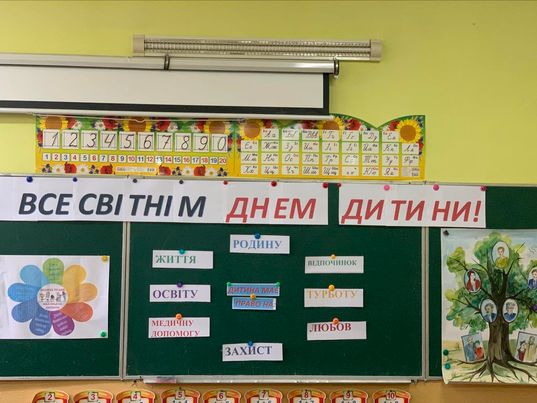 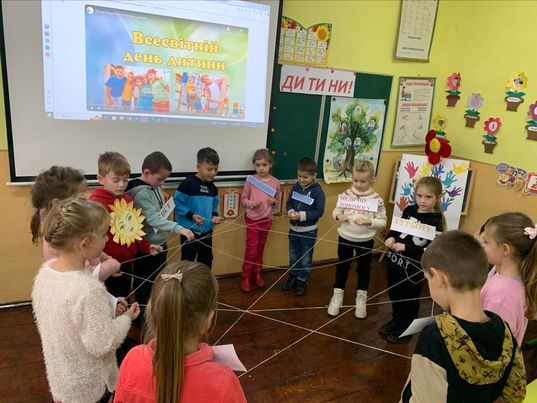 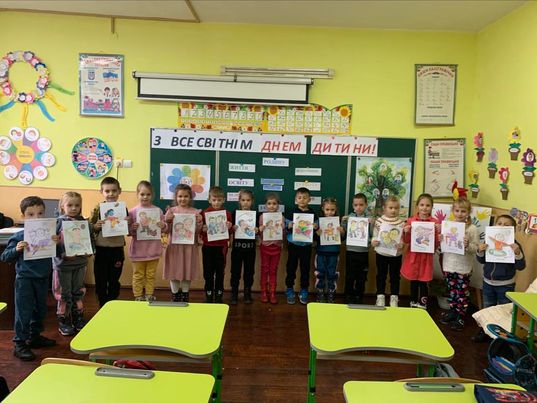 